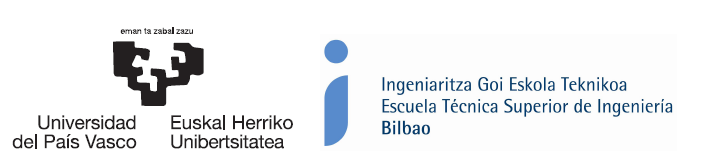 MEKANISMOEN TEORIA ETA BIBRAZIO MEKANIKOAKIngenieritza Industrial eta Teknologiako 3. GraduaBIBRAZIO MEKANIKOEN PRAKTIKAKEmaitzen txostenaIzena: Asier Dávila PeñaTaldea: 312. A-LANPOSTUA: Euskarriaren mugimenduak sisteman erangindako bibrazioak- Bibrazioaren anplitudearen neurriak maiztasun kitzikatzailearen funtziopean:- Emaitzen balorazioa:a) Irudian ikusten denez maiztasun naturala 12.25 Hz inguru izango da, bertan desplazamendua esponentzialik handitzen delako.b) Grafikan ikusi dezakegu nola anplitudea berriro ere hazten den, bigarren maiztasun natural bati hurbiltzen hari garelako.c)- Beherapen logaritmikoaren metodoaren bidez lortutako motelgarritasunaren kalkuluaren ebazpenaBeharrezko ekuazioak:3. B-LANPOSTUA: Bibrazioen neurketa esperimentala. Habe eredua- Mailu kitzikatzailearen bidez eragindako lehenengo lau maiztasun naturalak:- Lehenengo maiztasun naturalaren kalkulu analitikoa:Beharrezko ekuazioak:Habearen jaitsiera 2N-eko pisuarekin: 5.15mm meq=0.04714 (Kg)Kf =2/5.15 x10-3 =388.3495f1=14.445Hz- Emaitzen balorazioa:a) Ikusi daiteke kalkulatutako frekuentzia naturala eta sisteman eman den frekuentzia natura hantzekoak direla. Ez dira guztiz berdinak, datuak hartzerako orduan zehaztasuna handia izan ez delako.  b)c)4. C-LANPOSTUA: Bibrazioen neurketa esperimentala. Eraikin eredua- Mailu kitzikatzailearekin lortutako balioak:- Emaitzen balorazioa (laburki azaldu lehenengo 5 bibrazio moduak):a)  4.25Hz kin flexioa agertzen da. b)  5Hz kin tortsioa agertzen da. c)  13Hz kin flexioa agertzen da nodo bakarrarekin hirugarren solairuan. d) 16.75Hz kin tortsioia agertzen da nodo bakarrarekin hirugarren solairuan.e) 26.25Hz kin flexioa agertzen da bi nodoekin, bata bigarren solairuan eta bigarrena hirugarren eta laugarren solairuen artean.Neurriak (rad/s)X (mm)13,745573771825,0185303512237,7570370372949,43423423437510,3245070466612,21733333115714,5156435685815,2716666763916,98162162331021,77346535281123,77427027181223,87616151325,1328171426,07528271526,81853659281go irudia. X anplitudea maiztasunaren funtziopeanAnplitudea Xi (mm)110,329,338,34856,865, 3Erreferentzia: X1=10,3 mm (i=1)δξX2 (n=1)0,10210,0163X3 (n=2)0,21590,0172X4 (n=3)0,25270,0134X5 (n=4)0,41520,0165X6 (n=5)0,66440,0211Batez bestekoaBatez bestekoa0,0169Maiztasunak (Hz)F110.62F270F3197.5F4382Maiztasunak (Hz)F14.25F25F313F416.75F526.25F629.25F733F836.125F940.75F1047.5